Муниципальное   бюджетное    дошкольное образовательное   учреждение   детский   сад общеразвивающего    вида   с   приоритетным осуществлением деятельности  по направлению художественно - эстетического развития детей №4 «Солнечный город»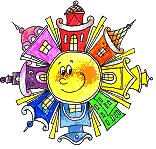 Конспект непосредственно-образовательной деятельности по математике в подготовительной группе с использованием интерактивной доскиПУТЕШЕСТВИЕ В СКАЗКУВоспитатель: Лощинина М.Н.Саров 2015г Задачи: Развивать общие представления о множестве, формировать умение видеть его составляющие части.Совершенствовать навыки количественного и порядкового счета в пределах 7.Закреплять понимание отношений между числами натурального ряда, решать простые арифметические задачи на сложение и вычитание.Самостоятельно передвигаться в пространстве, ориетируясь на условные обозначения (знаки, символы).Воспитывать интерес к учебной деятельности.Оборудование: интерактивная доска; вазы с цифрами и карточки с осенними листьями; пронумерованные «бревнышки»; листики с примерами, избушка бабы яги, веера с цифрами, презентация; магнитофон Последовательная деятельность1. Приветствие «Дружно за руки возьмемся и друг другу улыбнемся. Ты мой друг и я твой друг. Дружат все друзья вокруг.2. Ребята, посмотрите, какой красивый цветок здесь распустился. Где мы с вами его могли встретить раньше? Сколько лепестков было у цветка? Какие сказки вы знаете, где встречается число семь?А вы хотели бы попасть в сказку? Повторяем слова из сказки «Цветик – семицветик»: «Лети, лети, лепесток, через запад на восток… Вели, чтобы ребята оказались в сказке! (Музыка. На доске Фея)3.  В одной далекой сказочной стране жила-была  Волшебная Фея Цифр.. Она была очень добрая и часто помогала людям.Фея была настолько доброй, что всем доверяла. И вот налетел злой осенний ветер и унес Фею. (На доске ветер. Музыка для ветра)Затужили все. Тяжело жить без цифр. Что же делать? Правильно, нужно идти спасать Фею.Когда ветер уносил фею, она сумела оставить нам план, который поможет её найти. Посмотрите, куда же нам нужно отправиться?Правильно, к реке. Только пока мы идем нужно постараться не замочить ноги. Мы шагаем в лес по кочкам.По болотам и мосточкам.Вместе весело шагать.Будем фею выручать.4.Посмотрите-ка. Перед нами река, как же нам через нее перебраться? (ответы)Посмотрите-ка, здесь какое-то письмо! «Перейти через реку можно только после того как выложите все бревнышки по порядку, от меньшего к большему!»Хорошо, ребята, с первым препятствием справились, давайте посмотрим, куда же нам идти дальше?5.На болото! Давайте присядем на кочки, немного отдохнем! Ой, и здесь конвертДальше дороги нет, пока мы не ответим на хитрые вопросы.1. Сколько ушей у двух кошек? (4) 2. Сколько дней в неделе? (7) 3. Сколько глаз у светофора? (3) 4. Сколько пальцев на одной руке? (5) 5. Сколько солнышек на небе? (1) 6. Сколько лап у двух собак? (8) 7. Сколько пальцев на двух руках? (10) 8. Сколько в неделе выходных дней? (2) 9. Сколько солнышек на небе ночью? (0)Замечательно, ответили на все вопросы!6.Посмотрите-ка, здесь какая-то избушка! Как вы думаете, кто в ней может жить?(Ответы) Достаю метлу. Так чья же она? Речевая гимнастика «В темной чаще есть избушка»В темной чаще есть избушка. (дети шагают)Стоит задом наперед. (дети поворачиваются)В той избушке есть старушка. (грозят пальцем)Бабушка Яга живет. (грозят пальцем другой руки)Нос крючком, (показывают пальчиком)Глаза большие,(показывают)Словно угольки горят.(покачивают головой)Ух, сердитая какая! (бег на месте)Дыбом волосы стоят. (руки вверх)Баба яга приготовила для нас следующее испытание. Она просит нас украсить избушку осенними букетами и даже приготовила вазы. Нужно в каждую вазу поставить столько листиков, сколько показывает цифра. (Музыка во время выполнения)7. Давайте смотреть, куда же ведет нас карта дальше?А ведет она нас в лесную школу Кто здесь ждет нас на полянке? перед нами белочка и зайчик. Спорят они: каких цифр не хватает у них на карточках, определить не могут. Помогите им, ребята. Игра «Соседи числа» на интерактивной доске.Спасибо ребята, помогли зверятам справиться с карточками!Смотрим карту дальше! Куда она нас ведет?Злой ветер рассыпал осенние листья. Но листья не простые! Что на них? Нужно их решить, и выбрать ответ. А ответы спрятались на геометрических фигурах. Давайте выложим наши ответы по порядку от меньшего к большему. Замечательно! 8. А теперь тихо! Мы подходим к замку Злого Ветра. Сейчас он спит. Но в любую минуту может проснуться, выглянуть в окно и увидеть нас. Если он нас увидит, он может заколдовать нас: окутать паутиной или облаком лени. Я предлагаю побыстрее закрыть окна на нижних этажах замка. (интерактивная доска)Секрет: в пустое окно надо поставить такую цифру, чтобы в сумме получилось число, стоящее на башне замка. (Состав числа 4, 5, 6, 7,)Звук ветра!8. Молодцы ребята. А перед нами четыре дома. В каком-то из них спрятана Фея Цифр. Сорока на хвосте новость принесла, что она спрятана  не в оранжевом,  не в квадратном, и не в маленьком доме. В каком же? Звук аплодисментов!9. Конечно, вы угадали! А вот и наша Фея, посмотрите, какая она радостная. Давайте расскажем фее, какие препятствия мы преодолели, чтобы спасти её!Каждый отвечает, что делал именно он!Фея благодарит вас  и  дарит вам шарики, но шарики не простые, а шарики настроения. Если вам понравилось путешествие, возьмите желтый шарик, а если кому-то было скучно – зеленый!А теперь пора попрощаться с феей и нашими гостями!Используемая литература:1. Программа воспитания и обучения в детском саду «От рождения до школы» под редакцией Н.Е. Вераксы, Т.С. Комаровой, М.А. Васильевой.2. Занятия по формированию элементарных математических представлений в подготовительной группе детского сада под редакцией И.А. Помораева, В.А. Позина.3. Сценарии занятий по математике. Подготовка к школе. Р.М. Хамидулина